Sara khoja                                      roll sheetFor takedown                                                                                                      dec.8/17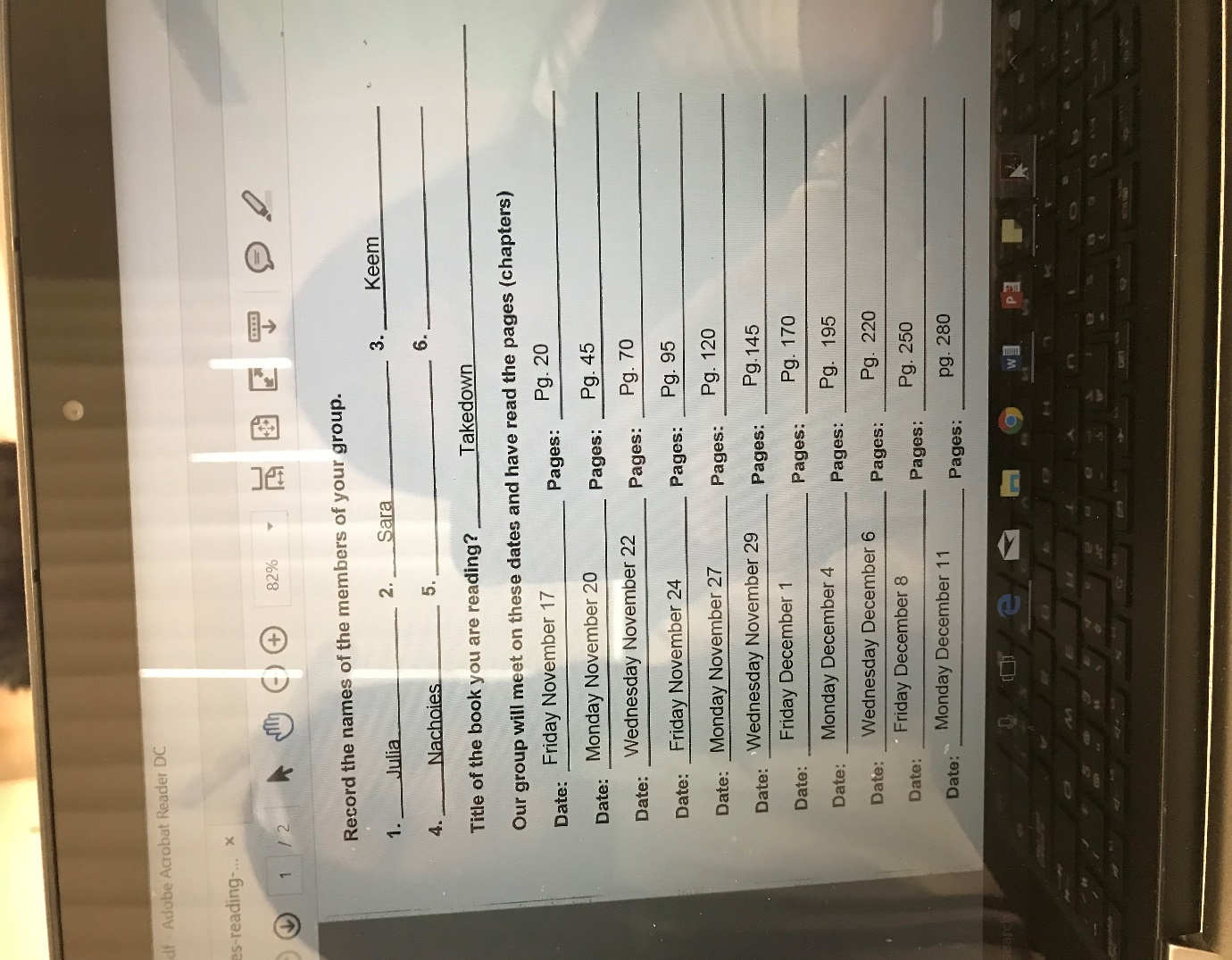 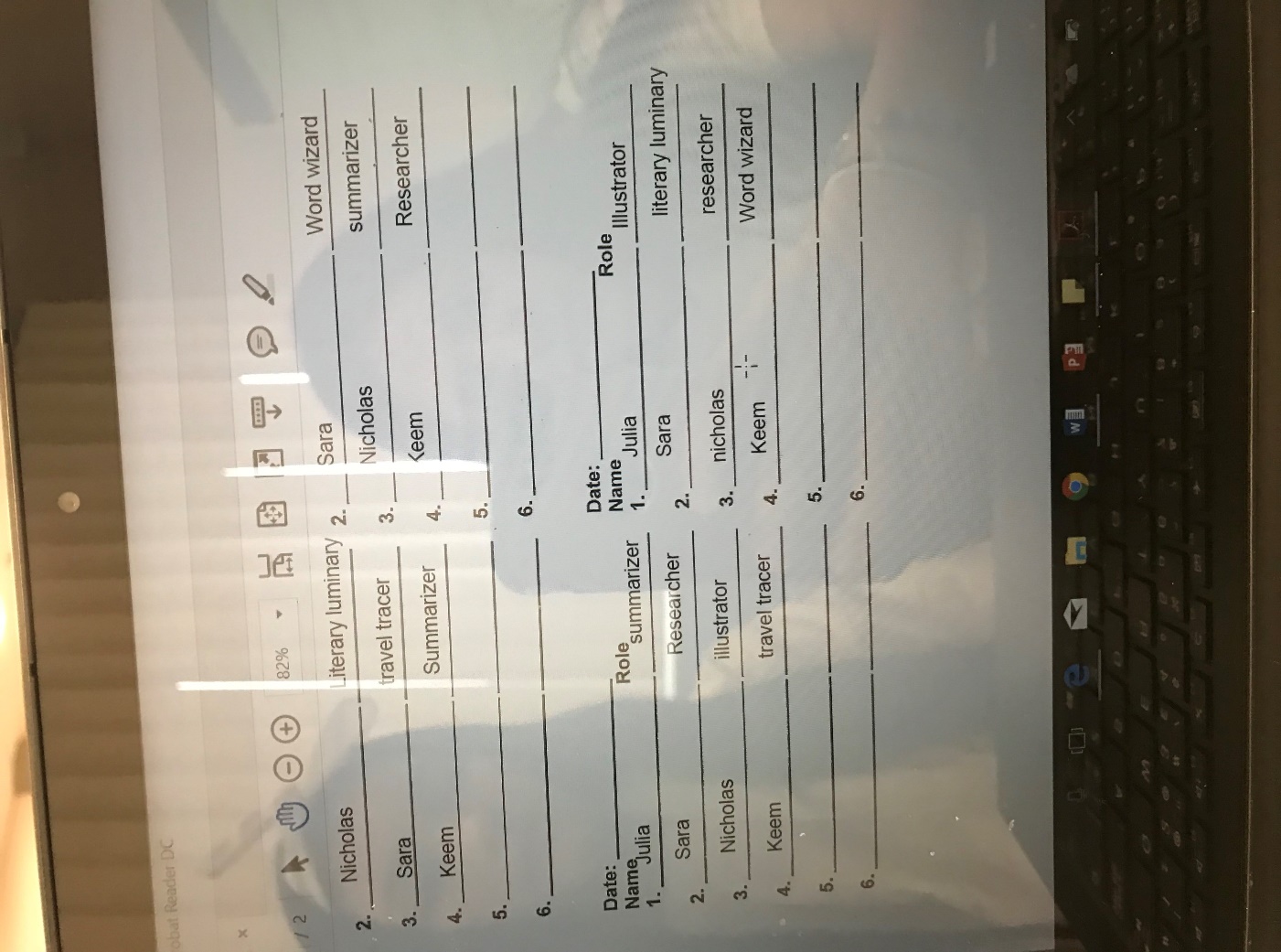 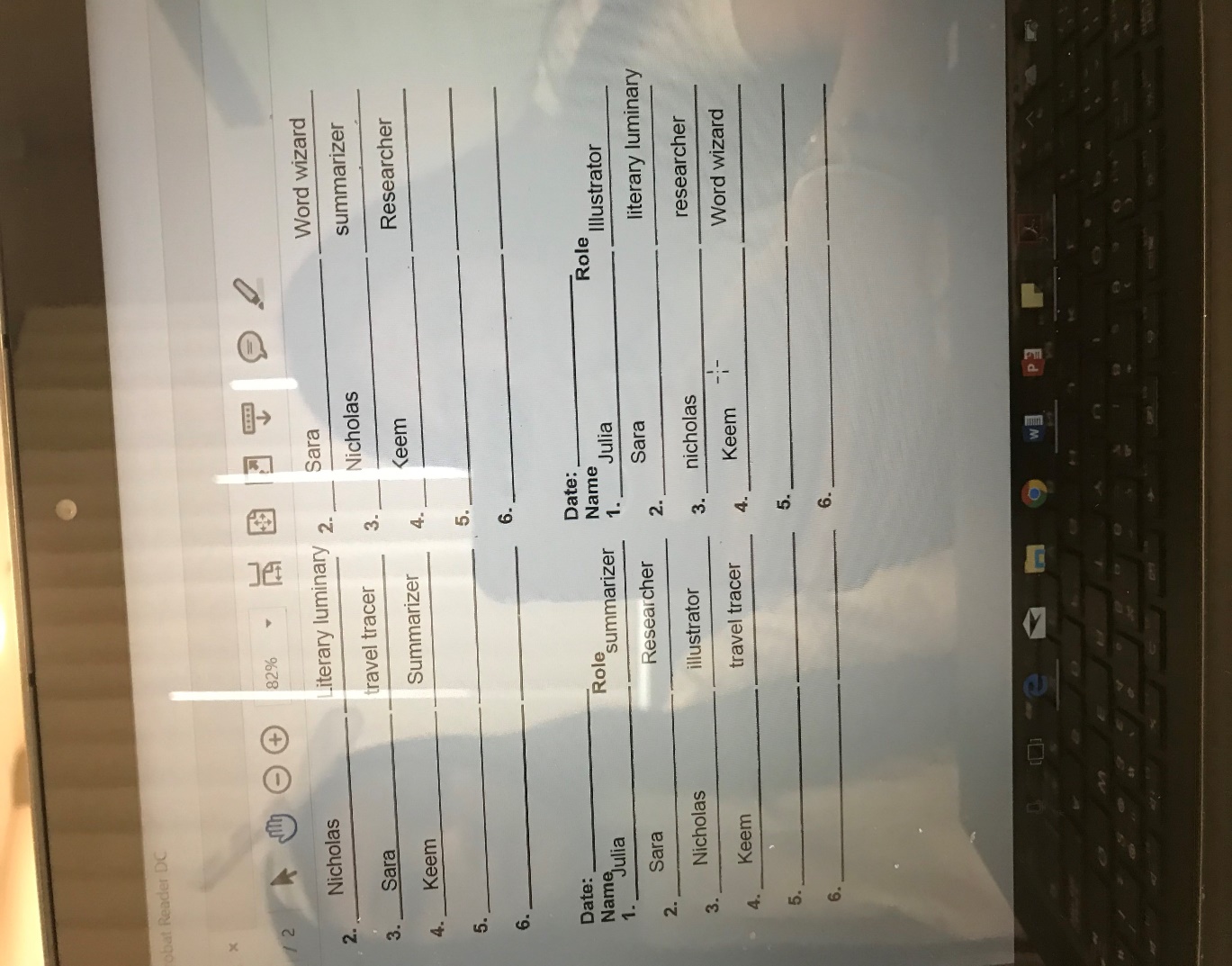 